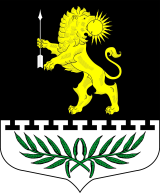 ЛЕНИНГРАДСКАЯ ОБЛАСТЬЛУЖСКИЙ МУНИЦИПАЛЬНЫЙ РАЙОНАДМИНИСТРАЦИЯ СЕРЕБРЯНСКОГО СЕЛЬСКОГО ПОСЕЛЕНИЯПОСТАНОВЛЕНИЕот  24 октября 2019 года		№ 141Об утверждении Положения о порядке предоставления сведений об адресах сайтов и(или) страниц сайтов в информационно-телекоммуникационной сети «Интернет»,  на которых гражданин, претендующий на замещение должности муниципальной службы в администрации Серебрянского сельского поселения, муниципальный служащий администрации Серебрянского сельского поселения размещали общедоступную информацию, а также данные, позволяющие их идентифицировать Руководствуясь  Федеральным законом от 06.10.2003 № 131-ФЗ «Об общих принципах организации местного самоуправления в Российской Федерации», статьей 151 Федерального закона от 2 марта 2007 года № 25-ФЗ «О муниципальной службе в Российской Федерации», администрация Серебрянского сельского поселенияПОСТАНОВЛЯЕТ:1. Утвердить прилагаемое Положение о порядке предоставления сведений об адресах сайтов и (или) страниц сайтов в информационно-телекоммуникационной сети «Интернет»,  на которых гражданин, претендующий на замещение должности муниципальной службы в администрации муниципального образования Серебрянское сельское поселение Лужского муниципального района Ленинградской области (далее администрация Серебрянского сельского поселения), муниципальный служащий администрации Серебрянского сельского поселения размещали общедоступную информацию, а также данные, позволяющие их идентифицировать.2.  Специалисту 2 категории Денисовой В.Б.:2.1. Проинформировать муниципальных служащих администрации Серебрянского сельского поселения об использовании при подготовке сведений, предусмотренных настоящим постановлением, Методических рекомендаций по заполнению формы предоставления сведений об адресах сайтов и (или) страниц сайтов в информационно-телекоммуникационной сети «Интернет», на которых государственным гражданским служащим или муниципальным служащим, гражданином Российской Федерации, претендующим на замещение должности государственной гражданской службы Российской Федерации или муниципальной службы, размещались общедоступная информация, а также данные, позволяющие его идентифицировать (письмо Министерства труда и социальной защиты Российской Федерации от 14 февраля 2017 года № 18-3/10-П-866).2.2. Ознакомить с настоящим постановлением  муниципальных служащих администрации под роспись в срок до 20 ноября 2019 года .3.  Настоящее постановление вступает в силу после официального опубликования на официальном сайте по адресу http://серебрянское.рф.4. Контроль за исполнением постановления оставляю за собой.Глава администрацииСеребрянского сельского поселения                                                                   С.А. ПальокУТВЕРЖДЕНОпостановлением администрации Серебрянского сельского поселения  от 24.10.2019 г. № 141ПОЛОЖЕНИЕо порядке предоставления сведений об адресах сайтов и (или) страниц сайтов в информационно-телекоммуникационной сети «Интернет»,  на которых гражданин, претендующий на замещение должности муниципальной службы в администрации Серебрянского сельского поселения, муниципальный служащий администрации Серебрянского сельского поселения размещали общедоступную информацию, а также данные, позволяющие их идентифицировать. Настоящее Положение определяет порядок предоставления сведений об адресах сайтов и (или) страниц сайтов в информационно-телекоммуникационной сети «Интернет», на которых гражданин, претендующий на замещение должности муниципальной службы в администрации Серебрянского сельского поселения, муниципальный служащий администрации Серебрянского сельского поселения размещали общедоступную информацию, а также данные, позволяющие их идентифицировать.. Гражданин, муниципальный служащий предоставляют сведения об адресах сайтов и (или) страниц сайтов в информационно-телекоммуникационной сети «Интернет», на которых гражданин, муниципальный служащий размещали общедоступную информацию, а также данные, позволяющие их идентифицировать (далее – сведения) на имя главы администрации Серебрянского сельского поселения.. Сведения предоставляют:) гражданин – при поступлении на муниципальную службу за три календарных года, предшествующих году поступления на муниципальную службу;) муниципальный служащий – ежегодно за календарный год, предшествующий году предоставления сведений, не позднее 1 апреля года, следующего за отчетным, за исключением случаев размещения общедоступной информации в рамках исполнения должностных обязанностей муниципального служащего.) Сведения предоставляются по форме, утвержденной распоряжением Правительства Российской Федерации от 28 декабря 2016 года № 2867-р.) Сведения предоставляются гражданином, муниципальным служащим специалисту по кадровым вопросам  (далее уполномоченному должностному лицу) лично, либо лицом, уполномоченным гражданином, муниципальным служащим в установленном законодательством порядке.) Предоставленные сведения регистрируются ответственным уполномоченным должностным лицом в журнале учета сведений (далее – журнал) незамедлительно, в присутствии лица, предоставившего сведения.) Журнал ведется по форме согласно приложению к настоящему Положению.Листы журнала должны быть прошнурованы, пронумерованы. Журнал хранится у уполномоченного должностного лица.) На сведениях ставится отметка о дате и времени их поступления уполномоченному должностному лицу, номер регистрации в журнале, подпись уполномоченного должностного лица.) Уполномоченное должностное лицо осуществляет обработку общедоступной информации, размещенной гражданином, муниципальным служащим в информационно-телекоммуникационной сети «Интернет», а также проверку достоверности и полноты представленных сведений в соответствии с законодательством Российской Федерации.10) После проверки достоверности и полноты представленных сведений, таковые приобщаются к личному делу муниципального служащего.ПРИЛОЖЕНИЕ к ПоложениюЖУРНАЛ УЧЕТА СВЕДЕНИЙ№ п/пинформация о поступающих сведенияхфамилия, имя, отчество (последнее – при наличии) гражданина, муниципального служащегофамилия, имя, отчество (последнее – при наличии) ответственного уполномоченного должностного лицаотметка о выводах ответственного уполномоченного должностного лица по результатам обработки общедоступной информации, размещенной гражданином, муниципальным служащим в информационно-телекоммуникационной сети «Интернет», а также проверки достоверности и полноты сведенийотметка о выводах ответственного уполномоченного должностного лица по результатам обработки общедоступной информации, размещенной гражданином, муниципальным служащим в информационно-телекоммуникационной сети «Интернет», а также проверки достоверности и полноты сведенийдата поступления№ регистрации123456123